            ZONING BOARD OF APPEALS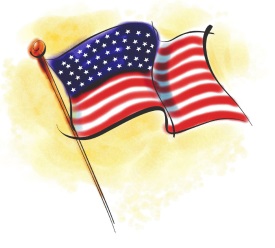                           TOWN OF CHESTER                            1786 Kings Highway                        Chester, New York 10918
							Chairman:	Vincent Finizia							Members:	Gregg Feigelson												Julie BellDavid Gove, Attorney							Konrad Mayer									Walt PopailoAlexa Burchianti, SecretaryAlternates:	Dan Doellinger									Bob GarstakAgenda January 19, 20177:00pm – Public HearingThe CastleBrian Leentjes/ Jim DillinChester, NY S/B/L 2-1-61.2Area variance- Height on flagpole for zipline